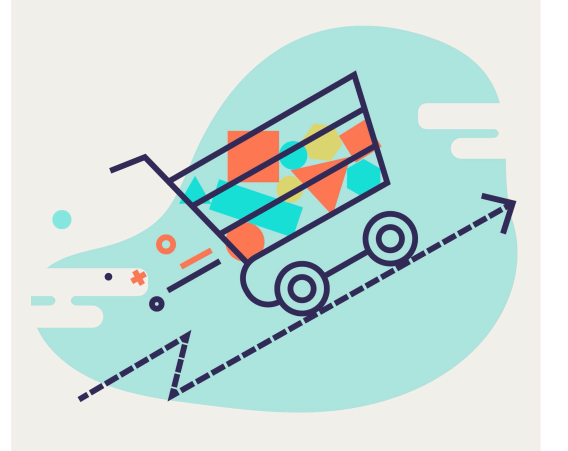 Почему растут цены?Инфляция - это процесс повышения общего уровня цен на товары и услуги. В результате инфляции за одну и ту же сумму со временем можно приобрести всё меньше товаров и услуг. Поэтому часто говорят, что инфляция съела деньги. Количество их не изменилось, однако хозяин этих денег стал беднее.Рост цен можно измерять по-разному. В личных финансах инфляция обычно измеряется как процентный прирост индекса потребительских цен. Что это такое? Индекс потребительских цен (ИПЦ) отражает изменение во времени стоимости потребительской корзины-определённого набора товаров и услуг, потребляемых средним домохозяйством. В эту корзину входят продукты, одежда, обувь, мебель, лекарства, услуги связи, транспорта, здравоохранения и многое другое.Если за год эта корзина подорожала на 8%, то мы говорим об инфляции и снижении покупательной способности денег в размере 8%. Это значит, что на одну и ту же сумму в конце года можно приобрести товаров и услуг на 8% меньше, чем в начале года.В чём причины инфляции?Итак, инфляция - это процесс обесценения денег. Это означает, что время для денег не менее существенная характеристика, чем количество. Ценность 1 рубля сегодня отличается от ценностирубля завтра, а тем более через месяц или через год. Из-за инфляции ценность денег постепенно падает. При этом в отдельные периоды инфляция может ускоряться (то есть цены растут быстрее) или замедляться (цены растут медленнее). Почему это происходит? На уровень инфляции влияет много факторов, например рост доходов населения, доступность кредитов, повышение издержек производства, ограничения на импорт и даже неурожай. Представьте, что на поля зерновых напала саранча, и часть урожая была потеряна. На внутреннем рынке стало продаваться меньше зерна, и его цена возросла. В результате подорожали и хлеб, и макароны, и мясо с молоком (для кормления скота используются зерно и продукты переработки зерновых культур).На инфляцию также воздействуют действия потребителей. Ажиотажный спрос на какой-то товар может привести к его подорожанию, если промышленность неспособна быстро нарастить производство этого товара. Более того, на инфляцию влияют даже ожидания потребителей и производителей относительно будущего роста цен. Если все ждут высокую инфляцию, то люди станут тратить больше денег на покупку товаров и услуг, пока они ещё не подорожали. Компании, в свою очередь, станут уже сейчас повышать цены на свои товары и услуги. И тогда инфляция действительно будет ускоряться.Для многих стран высокая инфляция представляет острую проблему, которая препятствует развитию экономики. Обесценение доходов снижает уровень жизни населения и подрывает стимулы к сбережениям. Неопределенность относительно будущих цен затрудняет принятие долгосрочных решений для бизнеса. Погрому развитые страны стремятся к обеспечению ценовой стабильности, и инфляция там, как правило, низкая - не выше 3% в год. Когда инфляция невысокая и предсказуемая, людям и компаниям легче планировать свои доходы и расходы на перспективу, формировать сбережения и инвестиции на перспективу. Банки, в свою очередь, готовы предоставлять кредиты населению и бизнесу по низким ставкам. Всё это создаёт условия для устойчивого развития национальной экономики.Неспециалисту сложно разобраться в инфляционных процессах. Однако тот, кто хочет грамотно распорядиться своими финансами, обязан учитывать инфляцию в своих решениях и уметь рассчитывать её для себя.Подробнее о причинах и последствиях инфляции вы можете узнать на сайте Банка России (www.cbr.ru) в разделе «Денежно-кредитная политика — Об инфляции».Как рассчитывается инфляция?Точные сведения об инфляции в нашей стране можно получить на сайте Росстата. Это Федеральная служба государственной статистики, которая собирает и обрабатывает данные о ценах на товары и услуги в разных регионах Российской Федерации. Сравнивая текущие цены с прошлыми, Росстат рассчитывает темпы прироста индекса потребительских цен, то есть инфляцию. Причём инфляция рассчитывается по отдельности для разных категорий товаров и услуг и разных регионов. На основе всех этих показателей выводится средняя инфляция в стране. И тогда в прессе появляются, например, такие сообщения: «По данным Росстата, инфляция в России в сентябре 
2018 года составила 0,21%».Это официальные показатели средней инфляции по стране, измеренной на основе индекса потребительских цен. Если кто-то захочет подсчитать свою собственную инфляцию, то он, скорее всего, получит другую цифру. Потребительская корзина у каждого своя. Кто-то не ест мясо, кто-то не любит макароны, а кто-то вычёркивает из своей корзины бензин, так как не водит машину. Поэтому можно сказать, что инфляция у каждого своя.Как рассчитать свою инфляцию?Составляем список товаров, которые мы приобретаем каждый год. Против каждого товара записываем цену.Составляем список услуг, которыми мы пользуемся из года в год. Против каждой услуги проставляем стоимость.Третий столбец останется пустым, пока не пройдёт год. В конце года в нём должны появиться данные для сравнения, то есть цены, по которым мы приобретали те же товары и услуги в новом году.Такая работа требует точности и адского терпения. Желательно, чтобы в списке было не менее 62 позиций. По опыту Росстата, это самая узкая потребительская корзина. Если мы хотим получить более точные сведения, то в список придётся включить до 490 наименований.Когда все строки будут заполнены, мы сможем рассчитать собственную инфляцию, то есть на сколько процентов увеличилась стоимость нашей потребительской корзины.Отделение по Костромской области Главного управления  Банка России по Центральному федеральному округу  Телефон: (4942) 39-02-57